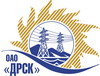 Открытое акционерное общество«Дальневосточная распределительная сетевая  компания»ПРОТОКОЛ ВЫБОРА ПОБЕДИТЕЛЯПРЕДМЕТ ЗАКУПКИ: открытый запрос предложений на право заключения Договора на выполнение работ для нужд филиала ОАО «ДРСК» «Южно-Якутские электрические сети» Расчистка просеки вручную. Расширение просеки до нормативных пределов  ВЛ №114,115"НГРЭС-ЧуГРЭС"; ВЛ №116"НГРЭС-ОФ (ПС №40)"; ВЛ №117  "НГРЭС-ОФ (ПС №40)"; ВЛ №124,125  "НГРЭС-В.Котельная"; ВЛ №127,128 "отпайки от ВЛ-116,117-"РМЗ" (ПС № 50)" (закупка 1426 раздела 1.1. ГКПЗ 2014 г.).Плановая стоимость: 2 079 778,48 руб. без НДС. Указание о проведении закупки от 20.03.2014 № 65.ПРИСУТСТВОВАЛИ: постоянно действующая Закупочная комиссия 2-го уровня.ВОПРОСЫ ЗАСЕДАНИЯ ЗАКУПОЧНОЙ КОМИССИИ:О признании предложений соответствующими условиям закупки.О предварительной ранжировке предложений.О проведении переторжки.Выбор победителя закупкиВОПРОС 1 «О признании предложений соответствующими условиям закупки»РАССМАТРИВАЕМЫЕ ДОКУМЕНТЫ:Протокол процедуры вскрытия конвертов с заявками участников.Сводное заключение экспертов Моториной О.А., Вахрина А.П. и Лаптева И.А.Предложения участников.ОТМЕТИЛИ:Предложения ООО «ТБК» г. Нерюнгри, ИП Окунев А.С. п. Н-Куранах, ООО "СахаСтройМонтаж» г. Нерюнгри, ИП Бакриев Л.Л. г. Зея признаются удовлетворяющими по существу условиям закупки. Предлагается принять данные предложения к дальнейшему рассмотрению.ВОПРОС 2 «О предварительной ранжировке предложений»РАССМАТРИВАЕМЫЕ ДОКУМЕНТЫ:Протокол процедуры вскрытия конвертов с заявками участников.Сводное заключение экспертов Моториной О.А., Вахрина А.П.  и Емельянова А.А.Предложения участников.ОТМЕТИЛИ:В соответствии с требованиями и условиями, предусмотренными извещением о закупке и Закупочной документацией, предлагается предварительно ранжировать предложения следующим образом:ВОПРОС 3 «О проведении переторжки»ОТМЕТИЛИ:Учитывая результаты экспертизы предложений Участников закупки Закупочная комиссия полагает не целесообразным проведение переторжки (экономический эффект 29%).ВОПРОС 4 «Выбор победителя закупки»На основании вышеприведенной ранжировки предложений Участников закупки предлагается признать Победителем Участника занявшего первое место.РЕШИЛИ:Признать предложения ООО «ТБК» г. Нерюнгри, ИП Окунев А.С. п. Н-Куранах, ООО "СахаСтройМонтаж» г. Нерюнгри, ИП Бакриев Л.Л. г. Зея соответствующим условиям закупки. Утвердить ранжировку предложений участников после поведения переторжки:1 место – ИП Бакриев Л.Л.2 место – ООО "СахаСтройМонтаж»3 место – ООО «ТБК»4 место - ИП Окунев А.С. п. Н-КуранахНе проводить переторжку.Признать Победителем закупки участника занявшего первое место в ранжировке предложенийОтветственный секретарь Закупочной комиссии 2 уровня                               О.А.МоторинаТехнический секретарь Закупочной комиссии 2 уровня                                    О.В.Чувашова            №  240/УР-ВПг. Благовещенск22 апреля 2014 г.Место в ран-жировкеНаименование и адрес участникаЦена заявки, руб. Иные существенные условия1 ИП Бакриев Л.Л. 676244, Амурская обл. г. Зея, ул. Шохина, 41 471 535,0 руб. без НДС (НДС не предусмотрен) В цену включены все налоги и обязательные платежи, все скидки.Срок выполнения: май – сентябрь 2014 г. Условия оплаты:  без аванса, остальные условия в соответствии с договором. Гарантия на своевременное и качественное выполнение работ, а также на устранение дефектов, возникших по вине подрядчика, составляет 24 месяца со дня подписания акта сдачи-приемки. Срок действия оферты до 04.06.2014 г.2 ООО "СахаСтройМонтаж» 678967, Якутия, г. Нерюнгри, ул. Карла Маркса, д.1/4, кв. 1  1 927 627,02 руб. без НДС (2 274 599,88 руб. с НДС) В цену включены все налоги и обязательные платежи, все скидки.Срок выполнения: 01.05.2014 г.  – 15.09.2014 г. Условия оплаты:  без аванса, остальные условия в соответствии с договором. Гарантия на своевременное и качественное выполнение работ, а также на устранение дефектов, возникших по вине подрядчика, составляет 1 месяц со дня подписания акта сдачи-приемки. Срок действия оферты до 01.10.2014 г.ООО «ТБК» 678960, Якутия, г. Нерюнгри, ул. Карла Маркса, 27, корп. 2 кв. 46  1 932 537,0 руб. без НДС (НДС не предусмотрен) В цену включены все налоги и обязательные платежи, все скидки.Срок выполнения: 15.05.2014 г. – 30.09.2014 г. Условия оплаты:  без аванса, остальные условия в соответствии с договором. Гарантия на своевременное и качественное выполнение работ, а также на устранение дефектов, возникших по вине подрядчика, составляет 24 месяца со дня подписания акта сдачи-приемки. Срок действия оферты до 30.06.2014 г.ИП Окунев Артем Сергеевич, 678940, Якутия, Алданский р-н, п. Н-Куранах, ул. Косомольская 3, кв. 22 001 640,0 руб. без НДС (НДС не предусмотрен) В цену включены все налоги и обязательные платежи, все скидки.Срок выполнения: май-сентябрь 2014 г. Условия оплаты:  без аванса, остальные условия в соответствии с договором. Гарантия на своевременное и качественное выполнение работ, а также на устранение дефектов, возникших по вине подрядчика, составляет 24 месяца со дня подписания акта сдачи-приемки. Срок действия оферты до 30.06.2014 г.Место в ран-жировкеНаименование и адрес участникаЦена заявки, руб. Иные существенные условия1 ИП Бакриев Л.Л. 676244, Амурская обл. г. Зея, ул. Шохина, 41 471 535,0 руб. без НДС (НДС не предусмотрен) В цену включены все налоги и обязательные платежи, все скидки.Срок выполнения: май – сентябрь 2014 г. Условия оплаты:  без аванса, остальные условия в соответствии с договором. Гарантия на своевременное и качественное выполнение работ, а также на устранение дефектов, возникших по вине подрядчика, составляет 24 месяца со дня подписания акта сдачи-приемки. Срок действия оферты до 04.06.2014 г.